Turniej klasyfikacyjny-ChessinChrzanów/ Dąbki 2019r /Grupa ADąbki koło Darłowa  2019-08-14/2019-08-20Wyniki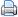 